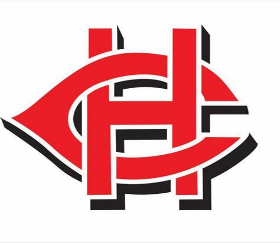 School Parent and Family Engagement PolicyHarrison Central High School2023 - 2024Reviewed May 23, 2023In support of strengthening student academic achievement, Harrison Central High School receives Title I, Part A funds and therefore must jointly develop with, agree on with, and distribute to parents and family members of participating children a written parent and family engagement policy, agreed on by such parents, that shall describe the means of carrying out the requirements of The Every Students Succeeds Act (ESSA) Section 1116.  Parents shall be notified of the policy in an understandable and uniform format and, to the extent practicable, provided in a language the parents can understand.  Such policy shall be made available to the local community and updated periodically to meet the changing needs of the parents and the school.  The policy establishes the school’s expectations for parent and family engagement and describes how the school will implement a number of specific parental and family engagement activities.  Harrison Central High School understands that parent and family engagement means the participation of parents and families in regular, two-way, and meaningful communication involving student academic learning and other school activities, including ensuring:Parents and families play an integral role in assisting their child’s learningParents and families are encouraged to be actively involved in their child’s education at schoolParents and families are full partners in their child’s education and are included, as appropriate, in decision-making and on advisory committees to assist in the education of their childHarrison Central High School agrees to implement the following requirements as outlined by ESSA Section 1116:ANNUAL TITLE I MEETINGHarrison Central High School will take the following actions to conduct an annual meeting, at a convenient time, and encourage and invite all parents of participating children to attend to inform them about the school’s Title I program, the nature of the Title I program, the parents’ requirements, the school parental involvement policy, the schoolwide plan, and the school-parent compact.  Harrison Central High School will hold a Federal Programs Annual Meeting in August to share information about federal programs, curriculum, assessment, and school expectations.  Parents will be informed of Title I participation, its requirements, and their right to be involved.  FLEXIBLE NUMBER OF MEETINGSHarrison Central High School will offer a flexible number of engagement meetings at convenient times for families, such as meetings in the morning or evening (for which the school may use Title I funds to provide transportation, child care or home visits, as such services relate to parental involvement). JOINTLY DEVELOPEDHarrison Central High School will take the following actions to involve parents in an organized, ongoing, and timely way, in the planning, review, and improvement of programs under Title I, Part A, including the planning, review, and improvement of the school parent and family engagement policy and the joint development of the schoolwide program plan.  In August, the School Family and Parent Engagement Policy and School-Parent Compact will be posted to the school’s social media accounts for public comment.  During the Title I meeting, the plan will be disturbed and discussed.  Attendees will also be given an opportunity to complete a survey on how to spend Parent Engagement funds.  Part of the survey will also be geared towards input on the School Wide Plan, Parent Engagement policy and Compacts.  The plans will also be available on the school website.  In May, a Title I will be held, and all stakeholders will be given an opportunity to complete an evaluation of the 2023 -2024 school year.  Staff will also share the results of the needs assessment and a summary of how Title I funds will be used to address them.  Stakeholders will be asked to give their input, concerns, and comments.  COMMUNICATIONHarrison Central High School will provide parents of participating children timely information about programs under Title I, including:a description and explanation of the curriculum in use, forms of academic assessment used to measure student progress,achievement levels of the challenging State academic standards, and if requested by parents, opportunities for regular meetings to formulate suggestions and participate, as appropriate, in decisions relating to the education of their children and respond to any such suggestions as soon as practicable possible.  Information related to the school and parent programs, meetings, and other activities, will be sent to the parents of participating children in an understandable and uniform format, including alternative formats upon request and, to the extent practicable, in a language the parents can understand:The School Parent and Family Engagement Policy will be distributed through the school’s website, and ParentSquare.The School Parent and Family Engagement Policy will be disturbed at the Annual Title I meeting, on the school website, and on ParentSquare.Students that register after the Annual Title I meeting, will access the School Parent and Family Engagement Policy during registration and the ParentSquare application.Parents will be notified of student’s performance through conferences and through the Harrison County District website and the ParentSquare application.  The school will notify parents by issuing quarterly progress reports and report cards using the ParentSquare application.The school will also notify parents through ParentSquare with flyers as applicable during the school year.  Information will be sent home in different languages as needed using the ParentSquare application.  The school’s website, ParentSquare and social media accounts will be used to inform stakeholders of school events and achievements.  The information from the school’s website, ParentSquare, and social media accounts can be translated into other languages.Parents will be able to check on student’s daily progress through PowerSchool’s Parent Portal.Parents will be able to check on student’s state assessment scores, ACT scores, and Benchmark scores on the Harrison County District website. DISSENSION PROCESSHarrison Central High School will submit any comments/concerns to the Harrison County School District Superintendent’s office if the schoolwide plan and/or parent and family engagement policy is not satisfactory to parents.  Any comments/concerns can be emailed to the Director of Federal Programs, Melissa Garrison, at mgarrison@harrison.k12.ms.us or phone at 228-539-6500. SCHOOL-PARENT COMPACTHarrison Central High School will take the following actions to jointly develop with parents of participating children a school-parent compact that outlines how families, school, staff, and students will share the responsibility for improved student academic achievement and develop a partnership to help children achieve the state’s high standard and how the plan is used, reviewed, and updated.  In August, the School Family and Parent Engagement Policy and School-Parent Compact will be posted to the school’s social media accounts for public comment.  During the Title I meeting, the plan will be disturbed and discussed.  Attendees will also be given an opportunity to complete a survey on how to spend Parent Engagement funds.  Part of the survey will also be geared towards input on the School Wide Plan, Parent Engagement policy and Compacts.  The plans will also be available on the school website.  In May, a Title I will be held, and all stakeholders will be given an opportunity to complete an evaluation of the 2023 -2024 school year.  Staff will also share the results of the needs assessment and a summary of how Title I funds will be used to address them.  Stakeholders will be asked to give their input, concerns, and comments.  BUILD CAPACITY OF PARENTSHarrison Central High School will build the parents’ capacity for strong parental involvement to ensure effective involvement of parents and families and to support a partnership among the school and the community to improve student academic achievement through the following:Materials and training to help parents to work with their child to improve their child’s achievement, such as literacy training and using technology (including education about the harms of copyright piracy), as appropriate, to foster parental involvementProvide assistance to parents of participating children, as appropriate, in understanding topics such as the following:the State’s academic content standards,the State’s student academic achievement standards,the State and local academic assessments including alternate assessments,the requirements of Title I, Part A,how to monitor their child’s progress, andhow to work with educators to improve the achievement of their children.Educate school personnel, specialized instructional support personnel, principals, and other school leaders, and other staff, with the assistance of parents, in the value and utility of the contributions of parents, and in how to reach out to, communicate with, and work with parents as equal partners, implement and coordinate parent programs, and build ties between parents and the school.Coordinate and integrate parental involvement programs and activities with other Federal, State, and local programs, including public preschool programs, and conduct other activities, such as parent resource centers, that encourage and support parents to fully participate in the education of their children. Based on data gathered through a needs assessment, the school will conduct curriculum, PowerSchool, Schoology, and other informational workshops.  Parent Resources can be found on the Harrison County website.  ACCESSIBILITY Harrison Central High School in carrying out the parent and family engagement requirements of this part, to the extent practicable, shall provide full opportunities, for the participation of parents and family members (including parents and family members with limited English proficiency, parents and family members with disabilities, and parents and family members of migratory children), including providing information and school reports required under section 1111 in a format, and to the extent practicable, in a language such parents understand.  Parent conferences will be scheduled to discuss student’s academic progress and to develop interventions between home and school.  Conferences will be conducted by phone if needed.Conferences will be scheduled at various times.Interpreters will be used as need for family member with limited English proficiency.Any communication sent home will be done so in the appropriate language for parents to read and understand.  